ГУБЕРНАТОР БЕЛГОРОДСКОЙ ОБЛАСТИРАСПОРЯЖЕНИЕот 17 августа 2009 г. N 404-рО СОВЕТЕ ПРИ ГУБЕРНАТОРЕ ОБЛАСТИ ПО ДЕЛАМ ИНВАЛИДОВВ целях реализации государственной политики в области социальной защиты и реабилитации инвалидов, обеспечения эффективного взаимодействия органов государственной власти различных уровней, органов местного самоуправления, общественных объединений инвалидов по вопросам, связанным с решением проблем указанной категории граждан, а также обеспечения согласованных действий по реализации мероприятий, предусмотренных индивидуальной программой реабилитации или абилитации инвалида:(в ред. распоряжения Губернатора Белгородской области от 21.11.2016 N 747-р)1. Создать при Губернаторе области Совет по делам инвалидов и утвердить его состав (прилагается).(в ред. распоряжения Губернатора Белгородской области от 19.04.2011 N 238-р)2. Утвердить Положение о Совете при Губернаторе области по делам инвалидов (прилагается).(в ред. распоряжения Губернатора Белгородской области от 19.04.2011 N 238-р)3. Создать рабочую группу по вопросам решения проблем детей с расстройствами аутистического спектра и другими ментальными нарушениями при Совете при Губернаторе области по делам инвалидов и утвердить ее состав (прилагается).(п. 3 введен распоряжением Губернатора Белгородской области от 29.08.2022 N 428-р)4. Утвердить Положение о рабочей группе по вопросам решения проблем детей с расстройствами аутистического спектра и другими ментальными нарушениями при Совете при Губернаторе области по делам инвалидов (прилагается).(п. 4 введен распоряжением Губернатора Белгородской области от 29.08.2022 N 428-р)5. Рекомендовать главам администраций муниципальных районов и городских округов рассмотреть вопрос о создании советов по делам инвалидов.6. Признать утратившим силу распоряжение Губернатора Белгородской области от 15 апреля 2008 г. N 197-р "О создании Совета при Губернаторе области по координации деятельности в сфере реабилитации инвалидов".(в ред. распоряжения Губернатора Белгородской области от 19.04.2011 N 238-р)7. Контроль за исполнением распоряжения возложить на заместителя Губернатора Белгородской области - министра образования Белгородской области Милехина А.В.(п. 7 в ред. распоряжения Губернатора Белгородской области от 29.08.2022 N 428-р)Губернатор Белгородской областиЕ.САВЧЕНКОУтвержденраспоряжениемГубернатора Белгородской областиот 17 августа 2009 г. N 404-рСОСТАВСОВЕТА ПРИ ГУБЕРНАТОРЕ ОБЛАСТИ ПО ДЕЛАМ ИНВАЛИДОВУтвержденораспоряжениемГубернатора Белгородской областиот 17 августа 2009 г. N 404-рПОЛОЖЕНИЕО СОВЕТЕ ПРИ ГУБЕРНАТОРЕ ОБЛАСТИ ПО ДЕЛАМ ИНВАЛИДОВ1. Общие положения1.1. Совет при Губернаторе области по делам инвалидов (далее - Совет) является коллегиальным совещательным органом и создается в целях координации деятельности исполнительных органов Белгородской области, организаций и учреждений области, общественных объединений инвалидов в сфере социальной защиты и реабилитации инвалидов, а также для рассмотрения вопросов, связанных с решением проблем инвалидов и инвалидности.(в ред. распоряжений Губернатора Белгородской области от 19.04.2011 N 238-р, от 02.05.2023 N 62-р)1.2. В своей деятельности Совет руководствуется Конституцией Российской Федерации, законодательством Российской Федерации, законодательством Белгородской области и настоящим Положением.1.3. Состав Совета и Положение о нем утверждаются Губернатором области.(в ред. распоряжения Губернатора Белгородской области от 19.04.2011 N 238-р)1.4. К работе Совета в качестве экспертов могут привлекаться специалисты других организаций, не входящие в состав Совета.2. Основные цели и задачи Совета2.1. Целью деятельности Совета является создание на территории Белгородской области условий для повышения эффективности мероприятий по социальной защите, реабилитации инвалидов и их интеграции в общество.2.2. Основными задачами Совета являются:2.2.1. Подготовка предложений по реализации на территории Белгородской области государственной политики в отношении инвалидов, определение способов, форм и этапов ее реализации.2.2.2. Взаимодействие с организациями и ведомствами, занимающимися проблемами инвалидов и их реабилитацией, координация их деятельности, разработка предложений по ее совершенствованию.2.2.3. Оказание содействия общественным объединениям инвалидов.2.2.4. Подготовка предложений по выработке основных направлений совершенствования законодательства Белгородской области в сфере предоставления инвалидам равных с другими гражданами возможностей в реализации конституционных прав и свобод, социального обеспечения инвалидов и установления им мер социальной поддержки на основании анализа положения дел и обобщения практики применения действующего законодательства в указанной сфере.2.2.5. Проведение анализа и эффективности реабилитационных мер, предусмотренных индивидуальной программой реабилитации инвалида.2.2.6. Обсуждение по предложению Губернатора области иных вопросов, относящихся к проблемам инвалидности и инвалидов в Белгородской области.(в ред. распоряжения Губернатора Белгородской области от 19.04.2011 N 238-р)2.3. Совет для решения возложенных на него задач имеет право:запрашивать и получать в установленном порядке необходимую для осуществления своей деятельности информацию от территориальных органов федеральных органов исполнительной власти, исполнительных органов Белгородской области, областных организаций, учреждений и общественных объединений инвалидов;(в ред. Распоряжения Губернатора Белгородской области от 02.05.2023 N 62-р)рассматривать вопросы, связанные с решением проблем инвалидов и их реабилитацией, требующие координации деятельности исполнительных органов Белгородской области, организаций независимо от организационно-правовой формы, общественных объединений, расположенных на территории Белгородской области;(в ред. распоряжения Губернатора Белгородской области от 02.05.2023 N 62-р)рассматривать предложения территориальных органов федеральных органов исполнительной власти Белгородской области, исполнительных органов Белгородской области, муниципальных образований Белгородской области, общественных объединений инвалидов, организаций, граждан по вопросам социального обеспечения и реабилитации инвалидов;(в ред. распоряжения Губернатора Белгородской области от 02.05.2023 N 62-р)рассматривать вопросы социальной защиты и реабилитации инвалидов;оказывать содействие проведению научных исследований в области социальной защиты и реабилитации инвалидов, а также изучению и внедрению положительного зарубежного и отечественного опыта;создавать постоянные и временные рабочие группы (комиссии) из числа как членов Совета, так и представителей общественных объединений, научных и других организаций, не входящих в состав Совета, для проведения экспертных и аналитических работ. Руководство деятельностью таких групп (комиссий) осуществляют члены Совета.3. Организация деятельности Совета3.1. В состав Совета входят председатель Совета, его заместители, секретарь и члены Совета, которые принимают участие в его работе на общественных началах.3.2. Заседания Совета проводятся не реже одного раза в год. В случае необходимости могут проводиться внеочередные заседания Совета. Повестку дня заседаний и порядок их проведения определяет председатель Совета. О дате, месте проведения и повестке очередного заседания члены Совета должны быть проинформированы не позднее чем за 3 рабочих дня до даты его проведения. Заседание Совета считается правомочным, если на нем присутствует не менее половины членов Совета.(в ред. Распоряжения Губернатора Белгородской области от 29.08.2022 N 428-р)Заседание Совета ведет председатель Совета или один из его заместителей либо по поручению председателя Совета один из членов Совета.Если член Совета по каким-либо причинам не может присутствовать на заседании, он обязан известить об этом секретаря Совета. В случае отсутствия члена Совета на заседании он имеет право представить свое мнение по рассматриваемым вопросам в письменной форме.3.3. Решения принимаются путем открытого голосования простым большинством голосов присутствующих на заседании членов Совета.В случае равенства голосов решающим является голос председателя Совета.Решения Совета оформляются протоколом поручений, который утверждается председателем Совета либо лицом, председательствующим на заседании.(в ред. распоряжения Губернатора Белгородской области от 11.09.2017 N 719-р)Подготовку и организацию заседаний Совета и решение текущих вопросов деятельности Совета осуществляет секретарь Совета.3.4. Для реализации решений Совета могут издаваться распоряжения и даваться поручения Губернатора области.(в ред. распоряжения Губернатора Белгородской области от 19.04.2011 N 238-р)3.5. Совет осуществляет свою деятельность в соответствии с планами работы, утвержденными председателем Совета.УтвержденраспоряжениемГубернатора Белгородской областиот 17 августа 2009 г. N 404-рСОСТАВРАБОЧЕЙ ГРУППЫ ПО ВОПРОСАМ РЕШЕНИЯ ПРОБЛЕМ ДЕТЕЙС РАССТРОЙСТВАМИ АУТИСТИЧЕСКОГО СПЕКТРА И ДРУГИМИМЕНТАЛЬНЫМИ НАРУШЕНИЯМИ ПРИ СОВЕТЕ ПРИГУБЕРНАТОРЕ ОБЛАСТИ ПО ДЕЛАМ ИНВАЛИДОВУтвержденораспоряжениемГубернатора Белгородской областиот 17 августа 2009 г. N 404-рПОЛОЖЕНИЕО РАБОЧЕЙ ГРУППЕ ПО ВОПРОСАМ РЕШЕНИЯ ПРОБЛЕМ ДЕТЕЙС РАССТРОЙСТВАМИ АУТИСТИЧЕСКОГО СПЕКТРА И ДРУГИМИМЕНТАЛЬНЫМИ НАРУШЕНИЯМИ ПРИ СОВЕТЕ ПРИГУБЕРНАТОРЕ ОБЛАСТИ ПО ДЕЛАМ ИНВАЛИДОВ1. Целью рабочей группы по вопросам решения проблем детей с расстройствами аутистического спектра и другими ментальными нарушениями при Совете при Губернаторе области по делам инвалидов (далее - Рабочая группа) является проведение экспертных и аналитических работ по решению проблем детей с расстройствами аутистического спектра и другими ментальными нарушениями.2. Задачами Рабочей группы являются:- обсуждение проблем детей с расстройствами аутистического спектра и другими ментальными нарушениями и практики реализации мероприятий, направленных на решение данных проблем;- определение способов и форм реализации мероприятий, направленных на решение проблем детей с расстройствами аутистического спектра и другими ментальными нарушениями;- подготовка предложений по улучшению защиты прав детей-инвалидов, детей с ограниченными возможностями здоровья, семей, воспитывающих детей-инвалидов, детей с ограниченными возможностями здоровья;- подготовка предложений по определению приоритетных направлений и мероприятий региональной политики в интересах детей с расстройствами аутистического спектра и другими ментальными нарушениями;- межведомственное взаимодействие по осуществлению мероприятий, направленных на решение проблем детей с расстройствами аутистического спектра и другими ментальными нарушениями.3. В состав Рабочей группы входят председатель Рабочей группы, сопредседатель Рабочей группы, ответственный секретарь и члены Рабочей группы из числа представителей органов и учреждений, предоставляющих услуги детям с расстройствами аутистического спектра и другими ментальными нарушениями, представители общественных объединений и родительской общественности, которые принимают участие в ее работе на общественных началах.Руководство деятельностью Рабочей группы осуществляет член Совета при Губернаторе области по делам инвалидов - председатель Рабочей группы, а в его отсутствие - сопредседатель Рабочей группы.4. Рабочая группа проводит свои заседания по мере необходимости, но не реже одного раза в полугодие.5. Результаты работы Рабочей группы могут выноситься для рассмотрения на заседания Совета при Губернаторе области по делам инвалидов.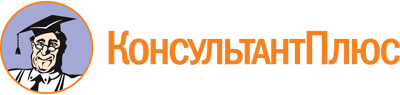 Распоряжение губернатора Белгородской обл. от 17.08.2009 N 404-р
(ред. от 02.05.2023)
"О Совете при губернаторе области по делам инвалидов"Документ предоставлен КонсультантПлюс

www.consultant.ru

Дата сохранения: 19.11.2023
 Список изменяющих документов(в ред. распоряжений Губернатора Белгородской области от 19.04.2011 N 238-р,от 07.05.2013 N 200-р, от 16.06.2015 N 334-р, от 21.11.2016 N 747-р,от 11.09.2017 N 719-р, от 14.03.2018 N 162-р, от 06.12.2018 N 983-р,от 22.07.2019 N 605-р, от 25.12.2019 N 1016-р, от 11.08.2020 N 470-р,от 09.07.2021 N 333-р, от 28.04.2022 N 217-р, от 29.08.2022 N 428-р,от 02.05.2023 N 62-р)Список изменяющих документов(в ред. распоряжений Губернатора Белгородской области от 28.04.2022 N 217-р,от 29.08.2022 N 428-р, от 02.05.2023 N 62-р)БатановаЕлена Павловна- министр социальной защиты населения и труда Белгородской области, председатель СоветаШушковаИрина Сергеевна- управляющий Отделением Фонда пенсионного и социального страхования Российской Федерации по Белгородской области, заместитель председателя Совета (по согласованию)ВоронцоваОльга Петровна- начальник отдела развития реабилитационного потенциала граждан департамента социального обеспечения министерства социальной защиты населения и труда Белгородской области, секретарь СоветаЧлены Совета:Члены Совета:АдаеваНаталья Ивановна- заместитель министра общественных коммуникаций Белгородской областиАнтоненкоАндрей Александрович- министр сельского хозяйства и продовольствия Белгородской областиБотвиньевАлексей Николаевич- министр жилищно-коммунального хозяйства Белгородской областиДемидовВалентин Валентинович- глава администрации города Белгорода (по согласованию)ЖигаловаНаталья Юрьевна- министр спорта Белгородской областиИонинаЕлена Ивановна- Президент Адвокатской палаты Белгородской области (по согласованию)КовалевАнатолий Дмитриевич- председатель Белгородской региональной организации Общероссийской общественной организации инвалидов "Всероссийское ордена Трудового Красного Знамени общество слепых" (по согласованию)КрыловаЛюдмила Степановна- первый заместитель министра здравоохранения Белгородской областиКурганскийКонстантин Сергеевич- министр культуры Белгородской областиМилехинАндрей Викторович- заместитель Губернатора Белгородской области - министр образования Белгородской областиМирошниковЕвгений Владимирович- первый заместитель Губернатора Белгородской области - министр цифрового развития Белгородской областиМухартовАндрей Александрович- первый заместитель министра образования Белгородской областиПерцевВладимир Николаевич- глава администрации Белгородского района (по согласованию)СукачевВладимир Евгеньевич- главный эксперт по медико-социальной экспертизе федерального казенного учреждения "Главное бюро медико-социальной экспертизы по Белгородской области" Министерства труда и социальной защиты Российской Федерации (по согласованию)ТараненкоВладимир Викторович- председатель регионального отделения Белгородской области Общероссийской общественной организации "Всероссийская организация родителей детей-инвалидов и инвалидов старше 18 лет с ментальными и иными нарушениями, нуждающихся в представительстве своих интересов" (по согласованию)ТкаченкоСергей Николаевич- председатель Белгородской региональной организации Общероссийской общественной организации инвалидов войны в Афганистане и военной травмы "Инвалиды войны" (по согласованию)ТолстеневАндрей Викторович- главный государственный инспектор Центрального управления государственного железнодорожного надзора Федеральной службы по надзору в сфере транспорта (по согласованию)УшаковаНина Иосифовна- председатель Белгородского регионального отделения Общероссийской общественной организации "Российский Красный Крест" (по согласованию)ФранковскийАнатолий Адамович- председатель Белгородской региональной организации Общероссийской общественной организации "Всероссийское общество инвалидов" (по согласованию)ШевченкоРоман Николаевич- заместитель министра области - начальник департамента бюджетной политики министерства финансов и бюджетной политики Белгородской областиШашнинЮрий Геннадьевич- председатель Белгородского регионального отделения Общероссийской общественной организации инвалидов "Всероссийское общество глухих" (по согласованию)Список изменяющих документов(в ред. распоряжений Губернатора Белгородской области от 19.04.2011 N 238-р,от 11.09.2017 N 719-р, от 29.08.2022 N 428-р, от 02.05.2023 N 62-р)Список изменяющих документов(введен распоряжением Губернатора Белгородской областиот 29.08.2022 N 428-р)МухартовАндрей Александрович- первый заместитель министра образования Белгородской области, председатель рабочей группыПятыхГалина Анатольевна- Уполномоченный по правам ребенка в Белгородской области, сопредседатель рабочей группыДимченкоОльга Николаевна- исполнительный директор Белгородской региональной общественной организации "Синяя птица", ответственный секретарь рабочей группы (по согласованию)Члены рабочей группы:Члены рабочей группы:ВиктороваЕкатерина Александровна- директор автономной некоммерческой организации "Центр реализации социально значимых инициатив "Вектор Решений" (по согласованию)ДолгихИрина Евгеньевна- директор областного государственного бюджетного учреждения "Реабилитационный центр для детей и подростков с ограниченными возможностями имени В.З.Гетманского"КолтунГалина Сергеевна- исполнительный директор Белгородской региональной общественной организации "Мир без границ" (по согласованию)НегомодзяновАндрей Геннадьевич- директор частного учреждения для детей-сирот и детей, оставшихся без попечения родителей, "Разуменский дом детства" (по согласованию)ПероговскаяДиана Валерьевна- генеральный директор автономной некоммерческой организации обеспечения сопровождаемого проживания для людей с инвалидностью и ОВЗ в Белгородской области "ПРОЖИЗНЬ" (по согласованию)СоловьеваАлександра Евгеньевна- начальник отдела по делам семьи и детей департамента социального обеспечения министерства социальной защиты населения и труда Белгородской областиТараненкоВладимир Викторович- председатель регионального отделения Общероссийской общественной организации "Всероссийская организация родителей детей-инвалидов и инвалидов старше 18 лет с ментальными и иными нарушениями, нуждающихся в представительстве своих интересов" в Белгородской области (по согласованию)ЧичугаИрина Викторовна- директор автономной некоммерческой организации помощи детям с синдромом Дауна "Солнце в руках" (по согласованию)Список изменяющих документов(введено распоряжением Губернатора Белгородской областиот 29.08.2022 N 428-р)